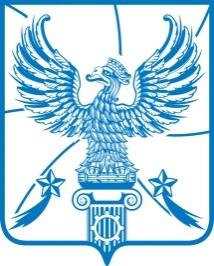 АДМИНИСТРАЦИЯМУНИЦИПАЛЬНОГО ОБРАЗОВАНИЯГОРОДСКОЙ ОКРУГ ЛЮБЕРЦЫ
МОСКОВСКОЙ ОБЛАСТИПОСТАНОВЛЕНИЕ22.02.2019                                                                                                     № 650-ПА г. ЛюберцыО проведении открытого аукциона в электронной форме на заключение договора на размещение и эксплуатацию нестационарных торговых объектов на территории городского округа Люберцы Московской областиВ соответствии с Гражданским кодексом Российской Федерации, Федеральным законом от 06.10.2003 № 131-ФЗ «Об общих принципах организации местного самоуправления в Российской Федерации», Федеральным законом от 26.07.2006 № 135-ФЗ «О защите конкуренции», Федеральным законом от 28.12.2009 № 381-ФЗ «Об основах государственного регулирования торговой деятельности в Российской федерации», Уставом муниципального образования городской округ Люберцы Московской области, Постановлением администрации муниципального образования Люберецкий муниципальный район Московской области от 17.03.2017 № 846-ПА «Об утверждении  Положения о порядке размещения нестационарных торговых объектов на территории городского округа Люберцы», Постановлением администрации  Люберецкого муниципального района Московской области от 27.04.2017           № 1620-ПА «Об утверждении схемы размещения нестационарных торговых объектов на территории городского округа Люберцы Московской области
на 2017-2021 годы» (в редакции постановления администрации городского округа Люберцы от 13.12.2017 № 2722-ПА), Постановлением администрации  Люберецкого  муниципального района Московской  области 
от 28.04.2017 № 1771-ПА «Об утверждении методики расчета годового размера платы за размещение нестационарных торговых объектов
на территории городского округа Люберцы», Постановлением администрации Люберецкого муниципального  района  Московской области от 16.05.2017 № 1964-ПА «Об утверждении требований к архитектурно-дизайнерскому решению нестационарных торговых объектов, расположенных на территории городского округа Люб Постановлением администрации муниципального образования городской округ Люберцы Московской области от 05.02.2019 № 400-ПА «Об утверждении Положения
о порядке проведения открытого аукциона в электронной форме 
на заключение договора на размещение и эксплуатацию нестационарных торговых объектов на территории городского округа Люберцы Московской области», Распоряжением Главы муниципального образования городской округ Люберцы Московской области от 21.06.2017 №1-РГ «О наделении полномочиями Первого заместителя Главы администрации», Распоряжением Главы муниципального образования  городской  округ  Люберцы Московской области от 11.02.2019 №102-РГ/лс «О возложении обязанностей на Езерского В.В.», постановляю:1. Провести 29.03.2019открытый аукцион в электронной форме
на заключение договора на размещение и эксплуатацию нестационарных торговых объектов на территории городского округа Люберцы Московской области.2. Утвердить Извещение о проведении открытого аукциона
в электронной форме на заключение договора на размещение и эксплуатацию нестационарных торговых объектов на территории городского округа Люберцы Московской области (прилагается).3. Определить в качестве оператора Электронной площадки для проведения открытого аукциона Федеральную электронную площадку
РТС-тендер (ООО «РТС – Тендер»).4. Опубликовать настоящее Постановление и Извещение о проведении  открытого аукциона в средствах массовой информации, разместить
на официальном сайте администрации городского округа Люберцы Московской области, официальном сайте Российской Федерации для размещения информации о проведении торгов, едином портале торгов Московской области, Электронной площадке в срок до27.02.2019.5. Контроль за исполнением настоящего Постановления возложить
на временно исполняющего обязанности заместителя Главы администрации    Семенова А.М. Заместитель Главы администрации      		                            В.В. Езерский